ҠАРАР                                                 РЕШЕНИЕОб участии  сельского поселения Зириклинский сельсовет муниципального района Шаранский район Республики Башкортостан, в конкурсе проектов развития общественной инфраструктуры, основанных на местных инициативах     В соответствии с постановлением Правительства Республики Башкортостан от 06 февраля  2023 года №39 «О реализации на территории Республики Башкортостан проектов развития общественной инфраструктуры, основанных на местных инициативах, руководствуясь Уставом сельского поселения Зириклинский сельсовет муниципального района Шаранский район Республики Башкортостан, Совет сельского поселения решил:    1.Принять участие в конкурсе  проектов развития общественной инфраструктуры, основанных на местных инициативах.   2.Предусмотреть софинансирование в местном бюджете на реализацию программы для участия в конкурсном отборе в объеме не менее 5% от размера предполагаемой субсидии из бюджета сельского поселения Мичуринский сельсовет муниципального района Шаранский район Республики Башкортостан.   3.Обнародовать настоящее решение в здании администрации сельского поселения Зириклинский сельсовет муниципального района Шаранский район Республики Башкортостан и разместить на официальном сайте   http://zirikly.ru в сети Интернет.  4. Настоящее решение вступает в силу с момента его обнародования.  5. Контроль за исполнением настоящего решения оставляю за собой.Глава сельского поселенияЗириклинский сельсовет                                                                   Р.С.Игдеев      с.Зириклы20.02.2023№ 41/305БАШКОРТОСТАН РЕСПУБЛИКАҺЫШАРАН РАЙОНЫМУНИЦИПАЛЬ районыныңЕРЕКЛЕ АУЫЛ СОВЕТЫАУЫЛ БИЛӘМӘҺЕ СОВЕТЫ452641, Ерекле ауылы, Дуслык урамы, 2-йортТел.(34769) 2-54-46, факс (34769) 2-54-45E-mail:zirikss@yandex.ru, http://zirikly.ru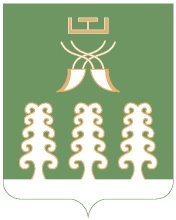  РЕСПУБЛИКИ БАШКОРТОСТАНСОВЕТ СЕЛЬСКОГО ПОСЕЛЕНИЯЗИРИКЛИНСКИЙ СЕЛЬСОВЕТМУНИЦИПАЛЬНОГО РАЙОНАШАРАНСКИЙ РАЙОНА452641, с.Зириклы, ул.Дружбы, д. 2Тел.(34769) 2-54-46, факс (34769) 2-54-45E-mail:zirikss@yandex.ru, http://zirikly.ru